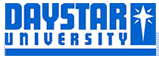 School of Communication and LanguagesDepartment of CommunicationAugust 2011 SemesterICC 012T: COMMUNICATION AND CULTURE IFinal ExamTotal Marks: 50Instructions:Answer ALL the questionsThe exam is two hours longThis is not an open book exam. Any form of cheating will lead to immediate dismissal from the exam room. The candidate will earn a failing grade.Follow the instructionsPlease write legiblyQ.1. Define the following terms to the best of your knowledge of this course (10 marks)Rites of intensificationCulturePerceptionA mental modelSocietyQ.2. Highlight the differences between the following terms (10 marks)a. Animism and taboob. Cultural traits and cultural complexc. Assimilation and ethnocentrismd. Identity and Personalitye. Post-modernism and feudalQ.3. Illustrate your understanding of the following communication principles using scriptures and any illustration or personal experience. (4 marks)a. communication is what is heard, not what is saidb. communication is involvementc. Draw and explain Lasswell’s model of communication (6 marks)Q. 4. (a)Identify three differences between the Christian worldview and the Islamic worldview (6 marks)          (b) What are some of the forms in which spirituality is expressed? Discuss any two. (4 marks)Q. 5. A Latin proverb says, ‘A man without religion is like a horse without bridle.’ Explain four ways in which religion has served man throughout history (8 marks)b. Religion can sometimes be volatile and explosive. Discuss this statement with relevant examples (2 marks).